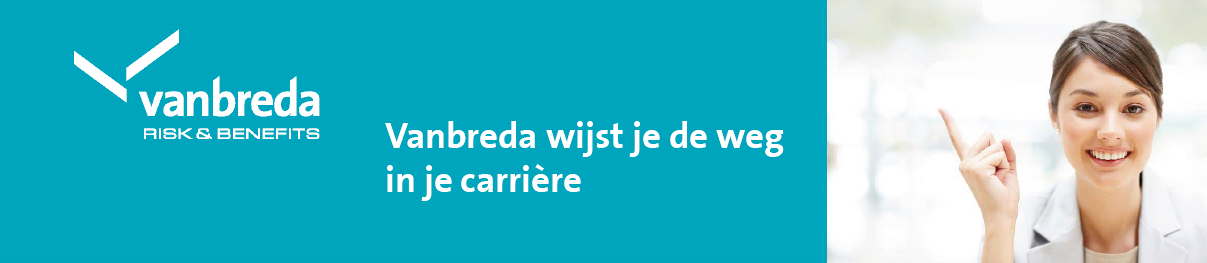 Vanbreda Risk & Benefits is de grootste onafhankelijke verzekeringsmakelaar en consultant op de Benelux markt. Wij verlenen diensten op het domein van verzekeringsmakelaardij, consultancy en risk management aan middelgrote en grote ondernemingen, zowel in binnen- als buitenland. Door onze grote marktkennis, doorgedreven specialisaties en technische know-how kunnen wij gespecialiseerd advies op maat bieden. Onze service is een verdienste van meer dan 530 professionele en gedreven collega’s. Ieder van hen kan zich ontplooien volgens eigen karakter, competenties en verwachtingen. Momenteel zijn we op zoek naar een gedrevenProduct Manager Liability & Financial LinesWat zijn jouw verantwoordelijkheden? Als Product Manager bouw je een doorgedreven productkennis uit binnen jouw specialisatie in aansprakelijkheid en beroepsaansprakelijkheid. Je adviseert account managers en cliënten en onderhoudt goede contacten met de verzekeraars. Bij hen koop je producten in die tot jouw specialisatiedomein behoren.Je bent specialist in een verzekeringstechnisch domeinen aansprakelijkheid en beroepsaansprakelijkheid. Je verstrekt professioneel advies aan Account Managers en cliënten en je werkt offertes en polissen uit op maat.Je onderhoudt contacten met verzekeraars om de juiste, nieuwe producten in te kopen en tarieven en voorwaarden te bespreken.Je bewaakt de rentabiliteit van je productgroep.Je bent verantwoordelijk voor de productontwikkeling binnen je specialisatie. Je neemt initiatieven om je producten te innoveren en te commercialiseren.Je houdt je professionele kennis permanent op peil door bijscholing of zelfstudie.Wat zijn jouw vaardigheden? Je hebt interesse om je verder te verdiepen in deze gespecialiseerde verzekeringsmaterie.Je brengt technische materie begrijpelijk over bij specialisten en niet-specialisten.Jouw kennis van de verzekeringsmarkt is een pluspunt.Je denkt conceptueel, hebt commerciële visie en bent creatief.Je kan je goed inleven in de noden/problematiek van de cliënt, de verzekeringsmaatschappij en van je collega's.Je behaalde een universitair juridisch diploma. Je bent communicatief in Nederlands, Frans en Engels.Bij ons zit je goed!Je komt terecht bij een professionele en groeiende makelaar en een stabiele werkgever waar medewerkers cruciaal zijn voor ons succesverhaal. Er is een dynamische werksfeer met ruimte voor autonomie, initiatief en groeikansen. We voorzien een degelijke opleiding en een ruime waaier aan bijscholingsmogelijkheden. We hanteren een open bedrijfscultuur, een hands-on mentaliteit en korte communicatielijnen. Daarenboven kan je rekenen op een aantrekkelijk verloningspakket inclusief extralegale voordelen en een sociaal plan. Ons bedrijf is bovendien vlot bereikbaar en voorziet in eigen parkeergelegenheid.Interesse? Surf snel naar www.jobsatvanbreda.be en solliciteer online! Mocht je nog vragen hebben, aarzel dan niet om contact op te nemen via jobs@vanbreda.be. 